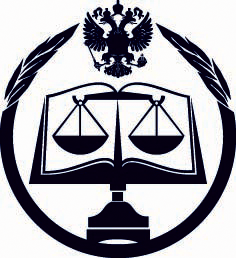 МЕЖДУНАРОДНАЯ  НАУЧНО-ПРАКТИЧЕСКАЯ  КОНФЕРЕНЦИЯ  «Финансовое право в ХХI веке: современное состояние и перспективы развития»30 ноября – 1 декабря 2017 годаг. МоскваУважаемые участникимеждународной научно-практической конференции«Финансовое право в ХХI веке: современное состояние и перспективы развития»!	Мы рады приветствовать Вас в Российском государственном университете правосудия (РГУП), который был учрежден как Российская академия правосудия Верховным Судом Российской Федерации и Высшим Арбитражным Судом Российской Федерации на основании Постановления Правительства РФ № 1199 от 28 октября 1999 года во исполнение Указа Президента РФ № 528 от 11 мая 1998 года. Осенью 2014 года Российская академия правосудия преобразована в Российский государственный университет правосудия, единственным учредителем которого является Верховный суд Российской Федерации.	Российский государственный университет правосудия – научно-образовательное учреждение, выполняющее несколько функций: повышение квалификации судей и работников аппаратов как судов общей юрисдикции, так и арбитражных судов; подготовку специалистов по программам высшего и среднего профессионального образования юридического и экономического профиля; осуществляется магистерская подготовка, послевузовское обучение аспирантов, соискателей и докторантов; фундаментальные и прикладные научные исследования права и государства.	Сегодня Университет обучает более 22 000 студентов - как в Москве, так и в 11 филиалах России (Томск, Хабаровск, Челябинск, Ростов-на-Дону, Воронеж, Казань, Санкт-Петербург, Нижний Новгород, Иркутск, Краснодар, Симферополь) – на 8 факультетах (факультет повышения квалификации и переподготовки судей, государственных гражданских служащих судов общей юрисдикции и Судебного департамента; факультет повышения квалификации федеральных судей, рассматривающих экономические споры, и профессиональной переподготовки судей, впервые назначенных на должности федеральных судей; очный юридический факультет, факультет подготовки специалистов для судебной системы, факультет на базе среднего профессионального образования юридического профилей, факультет непрерывного образования, экономический факультет, факультет подготовки кадров высшей квалификации). Ежегодно в Университете проходят курсы повышения квалификации судьи федеральных судов общей юрисдикции и арбитражных судов, государственные гражданские служащие федеральных судов общей юрисдикции и Судебного департамента при Верховном Суде РФ (более5000 слушателей).Российский государственный университет правосудия активно сотрудничает с зарубежными ВУЗами, каждый студент Университета может получить престижное высшее юридическое образование в области права в Лондонском университете заочно: магистр права LLM, бакалавр права LLB и диплом по общему праву Diploma in the Common law. В рамках международно-правовой специализации ведется подготовка специалистов, способных осуществлять юридические коммуникации на нескольких иностранных языках. Команда Университета несколько лет подряд является призером международного этапа конкурса по международному праву имени Филиппа Джессопа — одного из самых престижных в мире.В настоящее время в Университете работают порядка 1 475 преподавателей, из них более 238 работников имеют степень доктора наук; более 844 – кандидата наук. В числе преподавателей Университета представители судебной системы, органов государственной власти, а также известные юристы, экономисты и научные работники международного уровня (в том числе действующие судьи).Научно-исследовательская работа в Университете производится как на 24 кафедре, так и в 12 научных отделах – гражданско-правовых исследований; гражданского, арбитражного и административного процесса; конституционно-правовых исследований; проблем организации судебной и правоохранительной деятельности; проблем уголовного судопроизводства; сравнительного правоведения; теоретических и практических проблем судебной защиты интеллектуальной собственности; теории и истории права и судебной власти; уголовно-правовых исследований; финансово-правовых исследований; административно-правовых исследований; обобщения судебной практики и анализа законодательства.Научно-исследовательская работа в Университете осуществляется по следующим основным научным направлениям:- теория и практика реализации концепции федеральной целевой программы о развитии судебной системы в 2013-2020 годах;- современные типы правопонимания;- источники и формы российского и международного права;- общетеоретические и практические проблемы правоприменения;- судебное правоприменение;- правотворчество в Российской Федерации;- применение судами принципов и норм международного права;- межгосударственные органы по защите прав и свобод человека;- прямое применение судами принципов и норм права, содержащихся в Конституции Российской Федерации;- юридическая природа судебных решений;- федеральные органы государственной власти, органы государственной власти субъектов Федерации, органы местного самоуправления;- гарантии судебной защиты прав и правовых интересов граждан и юридических лиц;- оптимизация судебной юрисдикции и нагрузки на судебную систему Российской Федерации;- повышение качества правосудия;- правопорядок, защита прав и правовых интересов участников судебных процессов;- применение судами принципов и норм права;- теория и практика судебно-экспертной деятельности;- сравнительно-правовые исследования правосудия за рубежом;- разработка теоретико-прикладных проблем формирования Единого информационного пространства судебной системы России и элементов математического обеспечения создания и внедрения судебных автоматизированных систем (АИС): АИС ВС РФ, ГАС РФ «Правосудие» судов общей юрисдикции и Судебного департамента, ЕАИКС арбитражных судов, комплексов средств автоматизации в работе мировых судей и Российской академии правосудия;- правовые основы государственного кадастра и управления недвижимостью;- правовое регулирование экономики и управления организациями в условиях инновационного развития;- теория государства и права в условиях глобализации;- теоретические и практические проблемы судоустройства;- теоретические и практические проблемы судопроизводства;- правовое и индивидуальное регулирование общественных отношений как парные категории;- индивидуальное судебное регулирование;- теоретические и практические проблемы права (применительно к направлениям деятельности кафедр и научных отделов).Российский государственный университет правосудия является лауреатом международной премии «Фемида» за вклад в развитие институтов правового государства и общества. Университет занимает 2-ое место в рейтинге юридических вузов по результатам опроса читателей pravo.ru.Совершенствование правового регулирования как в сфере публичных финансов, так и в сфере частных финансов является одной из важнейших задач государства на современном этапе, поскольку нацелено на обеспечение эффективного управления финансовыми потоками с целью решения задач, направленных на обеспечения публичных интересов общества, достижения поставленных целей и результатов. Для этого требуется глубокое и критическое изучение правовых новелл в сфере финансового права, что возможно в рамках международной научно-практической конференции «Финансовое право в ХХI веке: современное состояние и перспективы развития».Уважаемые участники конференции, выражаю надежду на Ваше активное участие в нашей совместной творческой работе. Надеюсь на Ваши яркие выступления, аргументированные, профессионально обоснованные выводы и предложения, направленные на углубление теоретических знаний о современной финансово-правовой проблематике, развитие законодательства, регулирующего финансовые отношения, совершенствование правоприменительной практики. Ректор Российского государственного университета правосудиядоктор юридических наук, профессор                                               В.В. ЕршовПрограммаМеждународной научно-практической конференции «Финансовое право в ХХI веке: современное состояние и перспективы развития» 30 ноября – 1 декабря 2017 года9:00–10:00 РЕГИСТРАЦИЯ УЧАСТНИКОВ10:00–10:30 ПРИВЕТСТВИЯ:Ершов Валентин Валентинович, Ректор Российского государственного университета правосудия, д.ю.н., профессор, заслуженный деятель науки Российской Федерации, заслуженный юрист Российской ФедерацииКорнев Виктор Николаевич, Проректор по научной работе Российского государственного университета правосудия, д.ю.н., профессорЦинделиани Имеда Анатольевич, заведующий кафедрой финансового права Российского государственного университета правосудия, к.ю.н., доцент10:30- 12.00Выступления:Бельский Константин Степанович, профессор кафедры финансового права Российского государственного университета правосудия, д.ю.н., профессор«В чем смысл разделения финансово-правовых знаний на общую и особенную части. Понимание и объяснение»Комягин Дмитрий Львович, профессор кафедры финансового, налогового и таможенного права Факультета права Национального исследовательского университета «Высшая школа экономики», д.ю.н., доцент«Финансовое право и революция: уроки прошлого и угрозы для будущего (к столетию событий 1917 года)»Ручкина Гульнара Флюровна, Руководитель Департамента правового регулирования экономической деятельности Финансового университета при Правительстве РФ, д.ю.н., профессор, Почётный работник высшего профессионального образования Российской Федерации«К вопросу о совершенствовании правового регулирования финансовой поддержки субъектов малого и среднего предпринимательства»Турбанов Александр Владимирович, заведующий кафедрой «Регулирование деятельности финансовых институтов» Факультета финансов и банковского дела Российской академии народного хозяйства и государственной службы при Президенте РФ (РАНХиГС), д.ю.н., профессор«Финансово-правовая природа саморегулирования аудиторской деятельности»Узденов Шамиль Шагабанович, заведующий кафедрой банковского права и финансово-правовых дисциплин Юридического факультета им. М. М. Сперанского Института права и национальной безопасности Российской академии народного хозяйства и государственной службы при Президенте РФ, к.ю.н.«Реформирование организационно-правовых основ банковской системы РФ»12.00-12.30 Кофе-брейк12:30- 14.30Выступления:Горбунова Ольга Николаевна, профессор кафедры финансового права Российского государственного университета правосудия, д.ю.н., профессор«Решение проблем финансового права – ключ к решению экономических и социальных проблем государства»Селюков Анатолий Дмитриевич, профессор кафедры финансового права Российского государственного университета правосудия, д.ю.н., профессор«Особенности учета внешних и внутренних факторов для целей развития финансового права»Черникова Елена Вадимовна, заведующая кафедрой правового регулирования экономики и финансов Института государственной службы и управления Российской академии народного хозяйства и государственной службы при Президенте РФ, д.ю.н., к.э.н«Метод прямых и обратных связей в финансовом праве»Соколова Эльвира Дмитриевна, профессор Департамента правового регулирования экономической деятельности Финансового университета при Правительстве РФ, д.ю.н., профессор«Совершенствование юридической техники - необходимо условие укрепления правопорядка в стране»Крохина Юлия Александровна, Заведующий кафедрой правовых дисциплин Высшей школы государственного аудита Московского государственного университета им. Ломоносова, д.ю.н., профессор«Взаимосвязь международных налоговых соглашений и фискальных интересов бюджетной системы России»Карасева (Сенцова) Марина Валентиновна, Заместитель декана по международному сотрудничеству Юридического факультета, заведующий кафедрой финансового права Юридического факультета Воронежского государственного университета, д.ю.н., профессор, Заслуженный работник высшей школы России«Гражданско-правовая ответственность в налогово-правовой сфере»Дементьева Ольга Александровна, ведущий научный сотрудник Институт законодательства и сравнительного правоведения при Правительстве РФ, к.ю.н.«Правовые и экономические критерии формирования целевых расходов бюджетов бюджетной системы Российской Федерации (на примере реализации промышленной политики)»14:30-15:00 Обед15:00- 17.00 Выступления:Запольский Сергей Васильевич, заведующий Сектором административного и бюджетного права Института государства и права РАН, д.ю.н., профессор, Заслуженный юрист РФ«Вопросы совершенствования финансового механизма»Крусс Владимир Иванович, заведующий кафедрой теории права Тверского государственного университета, д.ю.н., профессор«Финансовое право» в контексте и перспективе конституционализации правовой системы России»Пастушенко Елена Николаевна, профессор кафедры финансового, банковского и таможенного права Саратовской государственной юридической академии, д.ю.н., профессор«Защита прав и законных интересов потребителей финансовых услуг как актуальное направление деятельности Центрального банка Российской Федерации (финансово-правовые аспекты)»Зарипов Вадим Маратович, заместитель главного редактора журнала «Налоговед»«Налоговое право в формате 3D»Поветкина Наталья Алексеевна, заведующий отделом финансового, налогового и бюджетного законодательства Института законодательства и сравнительного правоведения при Правительстве РФ, д.ю.н., доцент«Новые категории в финансовом (бюджетном) праве»Гусева Татьяна Алексеевна, профессор кафедры административного и финансового права Юридического института Орловского госуниверситета им. И.Т. Тургенева, д.ю.н., доцент«Контрактная система как способ эффективного расходования бюджетных средств»Пешкова Христина Вячеславовна, профессор кафедры государственно-правовых дисциплин Центрального филиала Российского государственного университета правосудия (г. Воронеж), д.ю.н., доцент«Современное состояние и перспективы развития бюджетного законодательства России»Красюков Андрей Владимирович, доцент кафедры финансового права Воронежского государственного университета, к.ю.н., доцент«Налоговый контроль в XXI веке: новые формы и новые вызовы»Журавлева Оксана Олеговна, ведущий научный сотрудник отдела финансового, налогового и бюджетного законодательства Института законодательства и сравнительного правоведения при Правительстве РФ, к.ю.н.«Государственный внутренний финансовый контроль: в поисках границы между публичным и частным»Косаренко Николай Николаевич, доцент кафедра государственно-правовых и уголовно-правовых дисциплин РЭУ им. Г.В. Плеханова, к.ю.н., доцент«Государственно-частное партнерство»Леднева Юлия Викторовна, старший научный сотрудник отдела финансового, налогового и бюджетного законодательства Института законодательства и сравнительного правоведения при Правительстве РФ, к.ю.н., доцент«Информационная форма бюджета»Кудряшова Екатерина Валерьевна, старший научный сотрудник Института законодательства и сравнительного правоведения при Правительстве РФ, адвокат АПМО, к.ю.н., доцент«Изменение роли центральных банков в XXI веке и их вовлечение в стратегическое планирование»Белов Валерий Алексеевич, профессор кафедры административного и финансового права Российского университета дружбы народов, к.и.н., доцент«Денежное обращение в ХХI веке: ничего наличного или цифрового?»Попкова Жанна Георгиевна, старший преподаватель кафедры государственно-правовых дисциплин Приволжского филиала Российского государственного университета правосудия (г. Нижний Новгород)«Эволюция подходов к «дроблению» бизнеса в развитии концепции налоговой выгоды»Остроухова Кира Николаевна, преподаватель кафедры государственно-правовых дисциплин Ростовского филиала Российского государственного университета правосудия«Правовые стимулы и ограничения в публичном банковском праве»Назаров Владимир Николаевич, доцент кафедры государственно-правовых и уголовно-правовых дисциплин Российского экономического университета им. Г.В. Плеханова, к.т.н.«Финансовое право XXI века и блокчейн технологии»Смирнов Константин Арсеньевич, Научный руководитель Центра анализа и развития финансовой системы России, к.ю.н.«Финансы. Право. Общество»Умнова (Конюхова) Ирина Анатольевна, заведующая отделом конституционно-правовых исследований Российского государственного университета правосудия, д.ю.н., профессор«Конституционное право и финансовое право: тенденции взаимодействия в XXI веке»Арзуманова Лана Львовна, профессор кафедры финансового права Университета имени О.Е. Кутафина (МГЮА), д.ю.н., доцент«Новые аспекты регулирования аудиторской деятельности в Российской Федерации»Куракин Алексей Валентинович, профессор Департамента правового регулирования экономической деятельности Финансового университета при Правительстве РФ, профессор кафедры подготовки сотрудников для подразделений по охране общественного порядка и вопросам миграции Всероссийского института повышения квалификации сотрудников МВД России, д.ю.н., профессор«Финансовая деятельность МВД России»Костенников Михаил Валерьевич, профессор кафедры подготовки сотрудников для подразделений по охране общественного порядка и вопросам миграции Всероссийского института повышения квалификации сотрудников МВД России, д.ю.н., профессор, заслуженный сотрудник ОВД Российской Федерации«Финансовый контроль и формы его реализации в системе МВД России»Пашенцев Дмитрий Алексеевич, ведущий научный сотрудник отдела теории законодательства Института законодательства и сравнительного правоведения при Правительстве РФ, профессор кафедры теории и истории государства и права Московского городского педагогического университета, д.ю.н., профессор, Почетный работник высшего профессионального образования РФ«Исторические традиции развития финансового права в России»Бехер Вероника Виссарионовна, заведующая кафедрой публичного права Саратовского социально-экономического института (филиал) Российского экономического университета имени Г.В. Плеханова, к.ю.н., доцент«Основные направления бюджетной политики на современном этапе»Николаева Татьяна Альфредовна, доцент кафедры правового регулирования экономики и финансов Института государственной службы и управления Российской академии народного хозяйства и государственной службы при Президенте РФ, к.ю.н., доценту«Конституционно-правовое регулирование финансовых отношений»Алимбекова Анастасия Сергеевна, доцент кафедры финансового, банковского и таможенного права Саратовской государственной юридической академии, к.ю.н., доцент«Электронная валюта как угроза финансовой безопасности государства или реализация новых возможностей в сфере денежного обращения  и финансовых операций на современном этапе: реалии и перспективы»Алешкова Ирина Александровна, доцент кафедры конституционного права имени Н.В.Витрука Российского государственного университета правосудия, к.ю.н., доцент«Влияние принципов конституционного права на развитие финансового права»Молокаева Оксана Хараевна, доцент кафедры конституционного права имени Н.В.Витрука Российского государственного университета правосудия, к.ю.н.«Финансовые основы в местном самоуправлении: актуальные вопросы теории и практики»Сердюк Анна Владимировна, доцент кафедры истории права и государства Российского государственного университета правосудия, к.ю.н.«История и тенденция развития финансового права»17:00- 17.30 Свободная   дискуссия17.30- Банкет 9:00–10:00 РЕГИСТРАЦИЯ УЧАСТНИКОВ10:00–12:00 Шохин Сергей Олегович, профессор кафедры административного и финансового права и кафедра международного частного и гражданского права Международного правового факультета Московского государственного института международных отношений (Университета) МИД России, д.ю.н., профессор, Заслуженный юрист РФ, Академик РАЕН, Арбитр МКАС при Торгово-промышленной палате Российской Федерации«Тенденции централизации внешнего государственного финансового контроля»Цареградская Юлия Константиновна, профессор, и.о. заведующего кафедрой налогового права Московского государственного юридического университета имени О.Е.Кутафина (МГЮА), д.ю.н., доцент«Кредитные рейтинговые агентства в системе финансовых правоотношений»Тютюрюков Николай Николаевич, профессор Департамента налоговой политики и таможенно-тарифного регулирования Финансового университета при Правительстве России, д.э.н., доцент, член Европейской Ассоциации профессоров налогового права«Налоговые льготы и межбюджетные отношения»Беликов Евгений Геннадьевич, профессор кафедры финансового, банковского и таможенного права Саратовской государственной юридической академии, д.ю.н., доцент«Социальная ориентированность финансового права: перспективы развития»Бочкарева Екатерина Александровна, заведующий кафедрой административного и финансового права Северо-Кавказского филиала Российского государственного университета правосудия (г. Краснодар), д.ю.н., доцент«Неправовые факторы развития финансового права (на примере трансформации института финансового контроля)»Мирошник Светлана Валентиновна, заведующий кафедрой государственно-правовых дисциплин Ростовского филиала Российского государственного университета правосудия, д.ю.н., доцент«Тенденции развития финансового права в ХХI веке»Дементьев Игорь Валерьевич, доцент кафедры гражданского процессуального права Центрального филиала Российского государственного университета правосудия, к.ю.н., доцент«Механизм налогового правоприменения как системообразующая категория налогового права»Карпухин Дмитрий Вячеславович, доцент Департамента правового регулированияэкономической деятельности Финансового университета при Правительстве РФ, к.и.н., доцент«Правоприменительные модели фиксации результатов финансового контроля и проблемы их совершенствования»Васильева Евгения Григорьевна, доцент кафедры административного и финансового права Северо-Кавказского филиала Российского государственного университета правосудия, к.ю.н. «Пределы осуществления прав в сфере налоговой оптимизации: новации в законодательстве»12.00-12.30 Кофе-брейк12:30- 14.30Пономарева Марина Александровна, доцент кафедры «Экономика организации» Финансового университета при Правительстве РФ, к.э.н., доцент«Взаимоотношения предприятий и организаций с Пенсионным фондом России в современных условиях»Попова Ольга Владимировна, доцент Департамента правового регулирования экономической деятельности юридического факультета Финансового университета при Правительстве РФ, доцент кафедры «История и теория государства и права» Факультета истории, политологии и права Российского государственного гуманитарного университета к.ю.н., доцент, Юрист 1 класса«Финансовое право в условиях модернизации государства»Гандалоев Руслан Баширович, юрисконсульт Российской академии народного хозяйства и государственной службы при Президенте РФ, к.п.н.«Исторический аспект как социально-экономическое положение республики Ингушетия как фактор, влияющий на уровень безработицы»14:30-15:00 Обед15:00- 17.00 Выступления:Цинделиани Имеда Анатольевич, заведующий кафедрой финансового права Российского государственного университета правосудия, к.ю.н., доцент«Система финансового права России как отрасли права: современные научные концепции». Прошунин Максим Михайлович, профессор кафедры финансового права Российского государственного университета правосудия, д.ю.н., профессор«Государственный финансовый контроль на рынке производных финансовых инструментов: вопросы теории и практики»Бит-Шабо Инесса Витальевна, профессор кафедры финансового права Российского государственного университета правосудия (г. Краснодар), д.ю.н., доцент«К вопросу об ответственности за неуплату страховых взносов в государственные социальные внебюджетные фонды: реальность и перспективы»Писенко Кирилл Андреевич, профессор кафедры финансового права Российского государственного университета правосудия, к.ю.н., доцент«Проблема баланса финансовых и иных публичных интересов в свете законодательства о стратегическом планировании»Копина Анна Анатольевна, доцент кафедры финансового права Российского государственного университета правосудия, к.ю.н.«Проблемы имплементации международных подходов по борьбе с уклонением от уплаты налогов в российскую налоговую практику»Родыгина (Кирилина) Вероника Евгеньевна, доцент кафедры финансового права Российского государственного университета правосудия, к.ю.н., доцент«Новые технологии в налоговом администрировании»Тропская Светлана Сергеевна, доцент кафедры финансового права Российского государственного университета правосудия, к.ю.н., доцент«О некоторых вопросах теории и практики современного финансового права»Вершило Татьяна Александровна, доцент кафедры финансового права Российского государственного университета правосудия, к.ю.н., доцент«Бюджет в условиях формирования открытого информационного общества»Кикавец Виталий Викторович, доцент кафедры финансового права Российского государственного университета правосудия, к.ю.н.«Трансакционные издержки в контрактной системе: расходы, которые никто не уполномочен считать»Анисина Карина Талгатовна, доцент кафедры финансового права Российского государственного университета правосудия, к.ю.н.«Электронная подпись как средство защиты финансовых документов»Костикова Екатерина Геннадиевна, профессор кафедры финансового права Российского государственного университета правосудия, к.ю.н., доцент«Правовое регулирование денежного обращения в ХХI века»Мигачева Елена Викторовна, профессор кафедры финансового права Российского государственного университета правосудия, к.ю.н., доцент«Налоговая база по поимущественным налогам с физических лиц: проблемы теории и практики»Матьянова (Губенко) Елена Сергеевна, доцент кафедры финансового права Российского государственного университета правосудия, к.ю.н.«Национальная система платёжных карт: состояние развития»Палозян Оксана Арамаисовна, старший преподаватель кафедры финансового права Российского государственного университета правосудия«Финансово-правовые основы механизма долгосрочной политики государства»Шарандина Наталья Львовна, старший преподаватель кафедры финансового права Российского государственного университета правосудия«Финансовая политика и ее правовое обеспечение в РФ»Бадмаев Батор Галбадарович, старший преподаватель кафедры финансового права Российского государственного университета правосудия«Цифровые технологии в сфере финансовой деятельности государства»Калатози Деви Гивиевич, аспирант кафедры финансового права Российского государственного университета правосудия«Угрозы (вызовы) финансовой безопасности России в сфере денежного обращения в ХХI веке»Тихомиров Кирилл Андреевич, соискатель кафедры финансового права Российского государственного университета правосудия«Базовые и универсальные лицензии на осуществление банковских операций: новеллы законодательства»Пименов Сергей Дмитриевич, аспирант Института государства и права РАН, юрисконсульт АО «Концерн «Гранит-Электрон»«Правосубъектность организаций: современное состояние и перспективы»Шорин Сергей Александрович, аспирант кафедры финансового права Российского государственного университета правосудия«Критерии эффективности бюджетных расходов»Лесина Людмила Юрьевна, аспирантка кафедры финансового права Российского государственного университета правосудия«Бюджетный мониторинг в системе финансового контроля»Гаспарян Эдуард Гариевич, аспирант кафедры финансового права Российского государственного университета правосудия«Инвестиции и инвестиционная деятельность. Финансово-правовые начала»Пономарева Карина Александровна, старший преподаватель кафедры государственного и муниципального права Омского государственного университета им. Ф.М. Достоевского, к.ю.н.«К вопросу о роли судебного прецедента в налоговом праве»Покачалова Елена Вячеславовна, заведующий кафедрой финансового, банковского и таможенного права Саратовской государственной юридической академии, д.ю.н., профессор, Пастушенко Елена Николаевна, профессор кафедры финансового, банковского и таможенного права Саратовской государственной юридической академии, д.ю.н., профессор, Земцова Лариса Николаевна, доцент кафедры правосудия и правоохранительной деятельности Саратовского социально-экономического института (филиала) Российского экономического университета им. Г.В. Плеханова», председатель суда общей юрисдикции (в отставке), кандидат юридических наук«Новеллы правового регулирования нормотворческой функции Центрального банка Российской Федерации»Андреева Елена Михайловна, доцент кафедры финансового права Санкт-Петербургского государственного экономического университета, к.ю.н., доцент«Особенности финансирования деятельности по лицензированию образовательных организаций»Батяева Альбина Рамазановна, доцент кафедры административного и финансового права Российского университета дружбы народов, к.ю.н. «Нормативно-правовые акты, регулирующие топливно-энергетический комплекс в России и предложения по совершенствованию законодательства»Галушкин Александр Александрович, главный научный сотрудник лаборатории макроэкономического регулирования и планирования Международного института информатизации и государственного управления имени П.А. Столыпина, доцент кафедры «Таможенное право и организация таможенного дела» Российского университета транспорта, к.ю.н., доцент, Академик РАЕН«Актуальные проблемы образовательных и научных организаций на современном этапе развития общества»Землянская Наталья Ивановна, доцент кафедры финансового, банковского и таможенного права Саратовской государственной юридической академии, к.ю.н., доцент«О праве публичных расходов»Миронова Светлана Михайловна, доцент кафедры конституционного и административного права Волгоградского института управления – Волгоградский филиал Российской академии народного хозяйства и государственной службы при Президенте РФ, к.ю.н., доцент,«Роль публичного интереса при осуществлении финансовой деятельности муниципальных образований»17:00- 17.30 Свободная   дискуссияСписок участников конференцииМеждународной научно-практической конференции«Финансовое право в ХХI веке: современное состояние и перспективы развития» 30 ноября – 1 декабря 2017 годаФедеральное государственное бюджетное образовательное учреждение высшего образования «РОССИЙСКИЙ ГОСУДАРСТВЕННЫЙ УНИВЕРСИТЕТ ПРАВОСУДИЯ»30 ноября (четверг)Место проведения – РГУПг. Москва, ул. Новочеремушкинская, д.69.Аудитория 1Модератор – Костикова Екатерина Геннадиевна, профессор кафедры финансового права Российского государственного университета правосудия, к.ю.н., доцентМодератор – Селюков Анатолий Дмитриевич,  профессор кафедры финансового права Российского государственного университета правосудия, д.ю.н., профессорМодератор - Цинделиани Имеда Анатольевич, заведующий кафедрой финансового права Российского государственного университета правосудия, к.ю.н., доцент01 декабря (пятница)Место проведения – РГУПг. Москва, ул. Новочеремушкинская, д.69.Аудитория 1Модератор – Копина Анна Анатольевна, доцент кафедры финансового права Российского государственного университета правосудия, к.ю.н.Модератор – Прошунин Максим Михайлович, Заведующий отделом финансово-правовых исследовании  РГУП, профессор кафедры финансового права Российского государственного университета правосудия, д.ю.н., профессор  Модератор - Цинделиани Имеда Анатольевич, заведующий кафедрой финансового права Российского государственного университета правосудия, к.ю.н., доцентАлешковаИрина АлександровнаРоссийский государственный университет правосудияАлимбековаАнастасия СергеевнаСаратовская государственная юридическая академияАндрееваЕлена МихайловнаСанкт-Петербургский государственный экономический университетАнисинаКарина ТалгатовнаРоссийский государственный университет правосудияАрзумановаЛана ЛьвовнаМосковский государственный юридический университет имени О.Е.КутафинаБабина Ксения ИвановнаСаратовский социально-экономический институт (филиал) Российского экономического университета имени Г.В. ПлехановаБадмаевБатор ГалбадаровичРоссийский государственный университет правосудияБатяеваАльбина РамазановнаРоссийский университет дружбы народовБеликовЕвгений ГеннадьевичСаратовская государственная юридическая академияБеловВалерий АлексеевичРоссийский университет дружбы народовБельскийКонстантин СтепановичРоссийский государственный университет правосудияБехерВероника ВиссарионовнаСаратовский социально-экономический институт (филиал) Российского экономического университета имени Г.В. ПлехановаБит-ШабоИнесса ВитальевнаРоссийский государственный университет правосудияБондаренкоЛюдмила ИвановнаДальневосточный филиал Российского государственного университета правосудия (г. Хабаровск)БочкареваЕкатерина АлександровнаСеверо-Кавказский филиал Российского государственного университета правосудия (г. Краснодар)БрагинаВалентина НиколаевнаРоссийский государственный университет правосудияВасильеваЕвгения ГригорьевнаСеверо-Кавказский филиал Российского государственного университета правосудияВершилоТатьяна АлександровнаРоссийский государственный университет правосудияГандалоевРуслан БашировичРоссийская академия народного хозяйства и государственной службы при Президенте РФГалушкинАлександр АлександровичМеждународный институт информатизации и государственного управления имени П.А. Столыпина,Российский университет транспортаГаспарянЭдуард ГариевичРоссийский государственный университет правосудияГолоснаяОльга ГеннадиевнаРостовский филиал Российского государственного университета правосудияГорбуноваОльга НиколаевнаРоссийский государственный университет правосудияГусеваТатьяна АлексеевнаОрловский государственный университет им. И.С. ТургеневаДементьеваОльга АлександровнаИнститут законодательства и сравнительного правоведения при Правительстве Российской ФедерацииДеминАлександр ВасильевичСибирский федеральный университетЕвсиковАлексей МихайловичРоссийский государственный университет правосудияЖуравлеваОксана ОлеговнаИнститут законодательства и сравнительного правоведения при Правительстве РФЗапольскийСергей ВасильевичИнститут государства и права РАНЗариповВадим МаратовичЖурнал «Налоговед»Пепеляев группЗемлянская Наталья ИвановнаСаратовская государственная юридическая академияЗемцоваЛариса НиколаевнаСаратовский социально-экономический институт (филиал) Российского экономического университета имени Г.В. ПлехановаКалатозиДеви ГивиевичРоссийский государственный университет правосудияКарасева (Сенцова)Марина ВалентиновнаВоронежский государственный университетКарпухин Дмитрий ВячеславовичФинансовый университет при Правительстве РФКикавецВиталий ВикторовичРоссийский государственный университет правосудияКожушкоСветлана ВалерьевнаСеверо-Кавказский филиал Российского государственного университета правосудия (г. Краснодар)Комягин Дмитрий ЛьвовичНациональный исследовательский университет «Высшая школа экономики»КопинаАнна АнатольевнаРоссийский государственный университет правосудияКосаренкоНиколай НиколаевичРоссийский экономический университет им.Г.В. ПлехановаКостенников Михаил ВалерьевичВсероссийского института повышения квалификациисотрудников МВД РоссииКостиковаЕкатерина ГеннадиевнаРоссийский государственный университет правосудияКосянМайрам АрташесовнаСеверо-Кавказский филиал Российского государственного университета правосудияКрасюковАндрей ВладимировичВоронежский государственный университетКрохинаЮлия АлександровнаМосковский государственный университет им. ЛомоносоваКруссВладимир ИвановичТверской государственный университетКудряшоваЕкатерина ВалерьевнаИнститута законодательства и сравнительного правоведения при Правительстве РФКуракинАлексей ВалентиновичФинансового университета при Правительстве РФ,Всероссийского института повышения квалификациисотрудников МВД РоссииЛедневаЮлия ВикторовнаИнститута законодательства и сравнительного правоведения при Правительстве РФЛесинаЛюдмила ЮрьевнаРоссийский государственный университет правосудияЛинкинВиктор НиколаевичРостовский филиал Российского государственного университета правосудияМигачеваЕлена ВикторовнаРоссийский государственный университет правосудияМироноваСветлана МихайловнаВолгоградский институт управления – филиал Российской академии народного хозяйства и государственной службы при Президенте РФМирошникСветлана ВалентиновнаРостовский филиал Российского государственного университета правосудияМолокаеваОксана ХараевнаРоссийский государственный университет правосудияМорзовАлександр ЕвгеневичНижегородский государственный университет им. Н.И.ЛобачевскогоНазаровВладимир НиколаевичРоссийский экономический университет им.Г.В. ПлехановаНемыкинаОлеся ЕвгеньевнаРостовский филиал Российского государственного университета правосудияНиколаеваТатьяна АльфредовнаРоссийская академия народного хозяйства и государственной службы при Президенте РФОстроуховаКира НиколаевнаРостовский филиал Российского государственного университета правосудияПалозянОксана АрамаисовнаРоссийский государственный университет правосудияПастушенкоЕлена НиколаевнаСаратовская государственная юридическая академияПашенцевДмитрий АлексеевичМосковский городской педагогический университет,Институт законодательства и сравнительного правоведения при Правительстве РФПепеляевСергей ГеннадьевичПепеляев группПешковаХристина ВячеславовнаЦентральный филиал Российского государственного университета правосудия (г. Воронеж)ПименовСергей ДмитриевичИнститут государства и права РАН АО «Концерн «Гранит-Электрон»ПисенкоКирилл АндреевичРоссийский государственный университет правосудияПоветкинаНаталья АлексеевнаИнститут законодательства и сравнительного правоведения при Правительстве РФПономареваКарина АлександровнаОмский государственный университет им. Ф.М. ДостоевскогоПономареваМарина АлександровнаФинансовый университет при Правительстве РФПокачаловаЕлена ВячеславовнаСаратовская государственная юридическая академияПоповаОльга ВладимировнаФинансовый университет при Правительстве РФ, Российский государственный гуманитарный университетПрошунинМаксим МихайловичРоссийский государственный университет правосудияРодыгина (Кирилина)Вероника ЕвгеньевнаРоссийский государственный университет правосудияРождественскаяТатьяна Эдуардовна Московский государственный юридический университет им. О.Е.Кутафина (МГЮА)СелюковАнатолий ДмитриевичРоссийский государственный университет правосудияСердюкАнна ВладимировнаРоссийский государственный университет правосудияСмирновКонстантин АрсеньевичЦентр анализа и развития финансовой системыСоколоваЭльвира ДмитриевнаФинансовый университет при Правительстве РФТихомировКирилл АндреевичРоссийский государственный университет правосудияТропскаяСветлана СергеевнаРоссийский государственный университет правосудияТутинасЕвгения ВячеславовнаРостовский филиал Российского государственного университета правосудияТурбановАлександр ВладимировичРоссийская академия народного хозяйства и государственной службы при Президенте РФ (РАНХиГС)ТютюрюковНиколай НиколаевичФинансовый университет при Правительстве РФУзденовШамиль ШагабановичРоссийская академия народного хозяйства и государственной службы при Президенте РФ (РАНХиГС)Умнова (Конюхова)Ирина АнатольевнаРоссийский государственный университет правосудияЦареградскаяЮлия КонстантиновнаМосковский государственный юридический университет им. О.Е.Кутафина (МГЮА)ЦинделианиИмеда АнатольевичРоссийский государственный университет правосудияЦинделианиДиана ТамазовнаРоссийский государственный университет правосудияЧерниковаЕлена ВадимовнаРоссийская академия народного хозяйства и государственной службы при Президенте РФШарандинаНаталия ЛьвовнаРоссийский государственный университет правосудияШоринСергей АлександровичРоссийский государственный университет правосудияШохинСергей ОлеговичМГИМО МИД России ЯлбулгановАлександр АлибиевичНациональный исследовательский университет «Высшая школа экономики»ЯстребовОлег АлександровичРоссийский университет дружбы народов